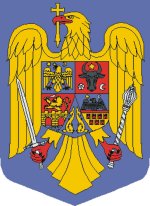 GUVERNUL ROMÂNIEIMINISTERUL MEDIULUI                                                           AGENȚIA NAȚIONALĂ PENTRU                                                                                                                  ACHIZIȚII PUBLICENr. ………… din ………………. 2018                                         Nr. …………. din ……………… 2018ORDINpentru aprobarea Ghidului de achiziții publice verzi care cuprinde cerințele  minime privind protecția mediului pentru anumite grupe de produse și servicii ce se solicită la nivelul caietelor de sarcini Având în vedere: - dispozițiile art.5 alin.(1) din Legea nr. 69/2016 privind achizițiile publice verzi;- referatul de aprobare nr. ......................... al Ministerului Mediului privind necesitatea includerii aspectelor de mediu în cadrul procedurilor de achiziții publice;- referatul de aprobare nr. ......................... al Agenției Naționale pentru Achiziții Publice privind necesitatea includerii aspectelor de mediu în cadrul procedurilor de achiziții publice;Luând în considerare prevederile Legii nr. 69/2016 privind achizițiile publice verzi, Legii nr. 98/2016 privind achizițiile publice, cu modificările și completările ulterioare şi Legii nr. 99/2016 privind achizițiile sectoriale, cu modificările și completările ulterioare; În temeiul art. 13 alin. (4) din Hotărârea Guvernului nr. 19/2017 privind organizarea și funcționarea Ministerului Mediului și pentru modificarea unor acte normative, art. 4 alin. (3) din Ordonanța de urgență a Guvernului nr. 13/2015 privind înființarea, organizarea și funcționarea Agenției Naționale pentru Achiziții Publice, aprobată prin Legea nr. 244/2015, cu completările ulterioare Viceprim-ministru, Ministrul Mediului și Președintele Agenției Naționale pentru Achiziții Publice emit prezentul                                                                         ORDIN:Art. 1. Se aprobă Ghidul de achiziții publice verzi care cuprinde cerințe minime privind protecția mediului pentru anumite grupe de produse și servicii ce se solicită la nivelul caietelor de sarcini, denumit în continuare Ghid, prevăzut în Anexa care face parte integrantă din prezentul ordin.Art. 2. În vederea elaborării, în condițiile Legii nr. 98/2016 privind achizițiile publice, cu modificările și completările ulterioare, sau, după caz, a Legii nr. 99/2016 privind achizițiile sectoriale, cu modificările și completările ulterioare, a documentației pentru atribuirea contractelor/acordurilor-cadru de achiziții publice verzi, în scopul îndeplinirii obligațiilor prevăzute la art. 4 alin. (1) lit. b) din Legea nr. 69/2016 privind achizițiile publice verzi pentru produse și/sau servicii încadrate în grupele prevăzute de ghid, autoritățile/entitățile contractante utilizează la nivelul caietelor de sarcini cerințele minime prevăzute în prezentul ordin.Art. 3. Autoritățile/entitățile contractante pot utiliza specificații tehnice de mediu suplimentare față de cerințele minime de mediu prevăzute de prezentul ordin, în funcție de specificul activității.Art. 4. Cerințele minime privind protecția mediului se referă la specificații tehnice cu privire la produsele și serviciile prevăzute de prezentul ordin.Art. 5. Ghidul prevăzut în Anexa la prezentul Ordin se revizuiește ori de câte ori este nevoie.  Art. 6. Prezentul ordin se publică în Monitorul Oficial al României, Partea I. VICEPRIM-MINISTRU,                                                                               PREȘEDINTE MINISTRUL MEDIULUI                                                                   AGENȚIA NAȚIONALĂ                                                                                                           PENTRU ACHIZIȚII PUBLICE                     Grațiela Leocadia GAVRILESCU                                                              Bogdan PUŞCAŞ                                ANEXĂGhid de achiziții publice verzicare cuprinde cerințe minime privind protecția mediului pentru  anumite grupe de produse și servicii ce se solicită la nivelul caietelor de sarcini I. Informații generale Prezentul ghid conține cerințele minime privind protecția mediului pentru achizițiile publice verzi aferente anumitor grupe de produse și/sau servicii ce se solicită la nivelul caietelor de sarcini aferente acestora.Scopul principal este acela de a furniza autorităților/entităților contractante informații asupra cerințelor minime obligatorii privind protecția mediului ce trebuie avute în vedere la elaborarea, în condițiile legii, a documentației pentru atribuirea contractelor/acordurilor-cadru de achiziții publice verzi aferente categoriilor de produse și/sau servicii existente în prezentul ghid.La elaborarea caietelor de sarcini aferente achizițiilor de produse şi/sau servicii prevăzute de prezentul ghid, autoritățile/ entitățile contractante au obligația inserării specificațiilor tehnice și indicațiilor privind regulile de bază stabilite prin acest ghid, fără a se limita la acestea, astfel încât potențialul ofertant să poată elabora propunerea tehnică și financiară în mod corespunzător, cu respectarea condițiilor de protecția mediului. Autoritățile/entitățile contractante trebuie să permită tuturor operatorilor economici accesul egal la procedura de atribuire si nediscriminatoriu, fără introducerea unor obstacole nejustificate pentru asigurarea unei concurențe efective între operatorii economici, conform art. 49 și art. 50 din Legea nr. 98/2016 privind achizițiile publice, cu modificările și completările ulterioare sau după caz, conform art. 62 și art. 63 din Legea nr. 99/2016 privind achizițiile sectoriale, cu modificările și completările ulterioare.La întocmirea caietului de sarcini, autoritățile/entitățile contractante vor avea în vedere respectarea dispozițiilor prevăzute la art. 20 alin. (10) din H.G. nr. 395/2016 pentru aprobarea Normelor metodologice de aplicare a prevederilor referitoare la atribuirea contractului de achiziţie publică/acordului-cadru din Legea nr. 98/2016 privind achiziţiile publice, cu modificările și completările ulterioare, respectiv art. 22 alin. (10) din H.G. nr. 394/2016 pentru aprobarea Normelor metodologice de aplicare a prevederilor referitoare la atribuirea contractului sectorial/acordului-cadru din Legea nr. 99/2016 privind achiziţiile sectoriale, cu modificările și completările ulterioare, prin furnizarea și de informații referitoare la cerințele minime de mediu. Cerințele menționate în prezentul ghid sunt cerințe minimale de protecție a mediului, autoritatea/entitatea contractantă putând utiliza și alte cerințe, în funcție de specificul și complexitatea achiziției publice verzi. În situația în care autoritatea/entitatea contractantă stabilește oferta cea mai avantajoasă din punct de vedere economic pe baza criteriului de atribuire cel mai bun raport calitate-preţ/calitate-cost, în conformitate cu prevederile art. 187 alin. (4) și (5) din Legea nr. 98/2016 privind achizițiile publice, cu modificările și completările ulterioare sau după caz, art. 209 alin. (4) și (5) din Legea nr. 99/2016 privind achizițiile sectoriale, cu modificările și completările ulterioare, acesta se determină pe baza unor factori de evaluare care pot includ aspecte de mediu în legătură cu obiectul contractului de achiziţie publică/acordului-cadru, astfel cum sunt acestea menționate în prezentul ghid. La stabilitea ponderilor relative/algoritmului specific de calcul se vor avea în vedere avantajele care vor rezulta din propunerile tehnice şi financiare prezentate de ofertanţi și se vor respecta prevederile art. 32 alin. (8) și (9) din H.G. nr. 395/2016 pentru aprobarea Normelor metodologice de aplicare a prevederilor referitoare la atribuirea contractului de achiziţie publică/acordului-cadru din Legea nr. 98/2016 privind achiziţiile publice, cu modificările și completările ulterioare, respectiv art. 38 alin. (8) și (9)  din H.G. nr. 394/2016 pentru aprobarea Normelor metodologice de aplicare a prevederilor referitoare la atribuirea contractului sectorial/acordului-cadru din Legea nr. 99/2016 privind achiziţiile sectoriale, cu modificările și completările ulterioare.II. Utilizarea etichetărilor ecologiceLa nivelul cerințelor de mediu ale caietului de sarcini, autoritățile/entitățile contractante au dreptul de a impune prin intermediul acestora o etichetă specifică, drept dovadă că produsele sau serviciile corespund cerințelor solicitate, cu respectarea condițiilor prevăzute la art. 157 alin. (1) din Legea nr. 98/2016 privind achizițiile publice, cu modificările și completările ulterioare, respectiv art. 168 alin. (1) din Legea nr. 99/2016 privind achizițiile sectoriale, cu modificările și completările ulterioare.Cele mai multe etichete de tip I sau ISO 14024 vor îndeplini aceste condiții. Standardele Internaționale (ISO) stabilesc principiile și procedurile pentru dezvoltarea programelor de etichetare de mediu de tip I, incluzând selecția categoriilor de produse, cerințe de mediu și criterii funcționale ale acestora. Aceste standarde stabilesc de asemenea modul de evaluare și îndeplinirea conformității, precum și procedurile de certificare pentru atribuirea etichetelor.În cazul în care un ofertant poate demonstra că nu a putut sau nu are posibilitatea de a obține eticheta ecologică solicitată de autoritatea/entitatea contractantă sau o etichetă echivalentă în condițiile stabilite de art. 156 din Legea nr. 98/2016 privind achizițiile publice, cu modificările și completările ulterioare și art. 166 din Legea nr. 99/2016 privind achizițiile sectoriale, cu modificările și completările ulterioare, din motive care nu îi sunt imputabile, autoritatea/entitatea contractantă are obligaţia de a accepta şi alte mijloace de probă adecvate, care pot include un dosar tehnic al producătorului, cu condiția ca operatorul economic în cauză să demonstreze că produsele şi/sau serviciile pe care urmează să le furnizeze/presteze îndeplinesc cerințele etichetei ecologice solicitate de autoritatea/entitatea contractantă.III. GRUPE DE PRODUSE ȘI SERVICII PRIORITARE SELECTATE1. Hârtie de copiat și hârtie grafică;2. Mobilier nou, servicii de renovare/recondiționare a mobilierului şi servicii de colectare și reutilizare a stocului de mobilier aflat la sfârșitul ciclului de viață;3. Alimente și servicii de catering;4. Transport;5. Produse și servicii de curățenie;6. Echipamente IT de birou.IV. CERINȚE MINIME PRIVIND PROTECȚIA MEDIULUI PENTRU GRUPELE DE PRODUSE ȘI SERVICII PRIORITARE SELECTATE1. Hârtie de copiat și hârtie graficăAceastă grupă cuprinde hârtie neimprimată pentru scris, imprimare sau copiere (până la 170g/m2), vândută în coli sau role.Produsele finite din hârtie, precum blocurile de scris, caietele de desen, calendarele, manualele etc. nu au fost incluse. Cerința 1 - Hârtia trebuie să fie produsă din fibre de hârtie recuperată, hârtie reciclată sau pe bază de fibre neprelucrate, în proporție de 75% - 100%; Cerința 2 - Hârtia să nu conțină clor elementar (engl.“elementary chlorine free” - ECF). 2. Mobilier nou, servicii de renovare/recondiționare a mobilierului şi servicii de colectare și reutilizare a stocului de mobilier aflat la sfârșitul ciclului de viață. Această grupă cuprinde produse de mobilier nou indiferent dacă sunt folosite în interior sau exterior precum și servicii de renovare/recondiționare a mobilierului şi servicii de colectare și reutilizare a stocului de mobilier aflat la sfârșitul ciclului de viață. Grupa produselor de mobilier cuprinde unitățile fixe sau integrate, a căror funcție principală este aceea de a fi utilizate pentru depozitarea, plasarea sau suspendarea obiectelor și/sau pentru a oferi suprafețe în care utilizatorii pot să se odihnească, să stea, să mănânce, să studieze sau să lucreze indiferent dacă sunt folosite in interior sau exterior.2.A. Mobilier nouCerința 1 - Legalitatea sursei de proveniență a lemnului;Cerința 2 - Emisii de formaldehidă din panourile de lemn;Cerința 3 - Lista substanțelor candidate REACH;Cerința 4 - Adecvare pentru utilizare;Cerința 5 - Proiectare pentru dezasamblare și reparații;Cerința 6 - Garanția produsului și piese de schimb.2.B. Servicii de renovare/recondiționare a mobilieruluiCerința 1 - Renovarea/recondiționarea mobilierului;Cerința 2 - Garanția produsului de mobilier renovat.2.C. Servicii de colectare și reutilizare a stocului de mobilier aflat la sfârșitul ciclului de viațăCerința 1 - Colectarea și reutilizarea stocului de mobilier existent3. Alimente și servicii de cateringAceastă grupă cuprinde următoarele categorii de produse: fructe și legume, produse de acvacultură și produse marine, produse din carne și produse lactate, băuturi și răcoritoare, precum și prestarea de servicii corespunzătoare de catering.3.A. AlimenteCerința 1 - Procent de produse obținute din producții ecologice; Cerința 2 - Materiale de ambalare;Cerința 3 - Etichetarea, ambalarea şi livrarea.3.B. Servicii de cateringCerința 1 - Procent de alimente ecologice; Cerința 2 - Materiale de ambalareCerința 3 - Reducerea generării de deșeuri provenite din ambalaje.4. Autovehicule pentru transportAceastă grupă cuprinde achiziția de autoturisme și vehicule ușoare. Cerința 1 - Emisiile de dioxid de carbon (CO2) și norma de poluare.5. Produse și servicii de curățenie5.A. Produse de curățenie Această grupă cuprinde patru categorii de produse:- detergenți universali; - detergenți pentru instalații sanitare; - detergenți pentru ferestre;- detergenți și produse de clătire pentru mașinile de spălat vase;- detergenți de vase pentru spălat manual;- detergenți de rufe și produse de îndepărtare a petelor înainte de spălare pentru mașinile de spălat rufe. Cerința 1 - Etichetarea produselor;Cerința 2 - Ambalare și dozare.Notă: Aceste produse de curățenie nu vizează spitale/unități sanitare și centre rezidențiale pentru protecția copiilor, a persoanelor cu dizabilități și a persoanelor vârstnice.5.B. Servicii de curățenieCerința 1 - Produsele de curățenie folosite în prestarea serviciilor de curățenieNotă: Produsele de curățenie folosite în prestarea serviciilor de curățenie nu vizează spitale/unități sanitare și centre rezidențiale pentru protecția copiilor, a persoanelor cu dizabilități și a persoanelor vârstnice.6. Echipamente IT de birouCerința 1 - Performanță energetică;Cerința 2 - Prelungirea duratei de viață a produsului;Cerința 3 - Gestiunea scoaterii din uz: reciclarea părților componente și marcarea carcaselor, a suporturilor și a ramelor din plastic;Cerința 4 - Folosirea substanțelor periculoase.V. SPECIFICAȚII TEHNICE AFERENTE CERINȚELOR MINIME CE SE SOLICITĂ LA NIVELUL CAIETELOR DE SARCINI PENTRU GRUPELE DE PRODUSE ȘI SERVICII SELECTATEHârtie de copiat și hârtie grafică1) Obiectul contractului/acordului-cadru de achizițieSe va menționa că obiectul contractului/acordului-cadru de achiziție îl reprezintă achiziția de hârtie de copiat și/sau hârtie grafică.2) Specificații tehnice privind protecția mediuluiCerințele minime privind protecția mediului sunt cele prevăzute la Capitolul IV – Cerințe minime privind protecția mediului pentru grupele de produse și servicii prioritare selectate, pct. 1 din prezentul ghid, fără a fi limitate la acestea. Cerința 1 - Hârtia trebuie să fie produsă din fibre de hârtie recuperată, hârtie reciclată sau pe bază de fibre neprelucrate, în proporție de 75% - 100%.Fibrele de hârtie recuperată includ atât fibre reciclate după etapa de consum, precum și fibre reciclate înainte de etapa de consum, din fabricile de hârtie. Fibrele reciclate după etapa de consum pot proveni de la consumatori, din birouri, imprimerii, legătorii sau din surse similare.Modalitate de îndeplinire: Toate produsele care poartă o etichetă ecologică de tip I, precum eticheta ecologică UE, pot servi drept mijloace de probă, dacă se specifică faptul că hârtia este produsă din fibre de hârtie recuperată, hârtie reciclată sau pe bază de fibre neprelucrate, în proporție de 75% - 100%. Autoritatea/entitatea contractantă va accepta orice alt mijloc de probă adecvat, precum un dosar tehnic al producătorului sau un raport de încercare pus la dispoziție de un organism recunoscut. În acest caz trebuie îndeplinite criteriile ecologice ale etichetei ecologice UE sau ale altor etichete ecologice de tip I asociate direct producției de hârtie în condițiile stabilite de art. 200 din Legea nr. 98/2016 privind achizițiile publice, cu modificările și completările ulterioare. Cerința 2 - Hârtia să nu conțină clor elementar (engl. “elementary chlorine free” - ECF). Modalitate de îndeplinire: Toate produsele care poartă eticheta ecologică UE vor fi considerate conforme. Pot fi acceptate și alte etichete ecologice de tip I care îndeplinesc această cerință. Autoritatea/entitatea contractantă va accepta orice alt mijloc de probă adecvat, precum un dosar tehnic al producătorului sau un raport de încercare pus la dispoziție de un organism acreditat.Recomandare:Autoritatea/ entitatea contractantă poate avea în vedere la elaborarea factorilor de evaluare pentru acordarea unui punctaj suplimentar, stabilirea factorului de evaluare de mediu „hârtia care nu conține deloc clor (engl. „totally chlorine free” - TCF)”.Note explicative:• Gradul de albire: Autoritatea/entitatea contractantă poate alege să utilizeze un tip de hârtie cu un grad de albire sub 90. Un grad de albire peste 60 este de o calitate suficientă pentru utilizarea zilnică a hârtiei în birouri. • Criteriile etichetei ecologice: Autoritatea/entitatea contractantă poate indica faptul că trebuie îndeplinite criteriile aferente unei anumite etichete ecologice, în măsura în care respectivele criterii sunt eligibile și adecvate pentru definirea produsului și se acceptă și alte forme de verificare a conformității. ▪ Etichetele ecologice de tip I sau ISO 14024 sunt etichete ale căror criterii de bază sunt stabilite de către un organism independent și care sunt monitorizate prin intermediul unui proces de certificare și de audit. Prin urmare, acestea au un grad ridicat de transparență, sunt fiabile și constituie o sursă independentă de informații. ▪ Informații suplimentare cu privire la cerințele minime privind protecția mediului pentru grupa hârtie de copiat şi hârtie grafică se regăsesc prin accesarea site-ului Comisiei Europene la link: http://ec.europa.eu/environment/gpp/pdf/toolkit/paper_GPP_product_sheet_ro.pdf.▪ Autoritatea/entitatea contractantă va avea în vedere ca în contract să fie stabilite clauze specifice cu privire la modalitatea de îndeplinire a cerințelor stabilite pentru această grupă de produse pe toată perioada de derulare a acestuia.Mobilier nou, servicii de renovare/recondiționare a mobilierului şi servicii de colectare și reutilizare a stocului de mobilier aflat la sfârșitul ciclului de viață 2.A. Mobilier nou1) Obiectul contractului/acordului-cadru de achizițieSe va menționa că obiectul contractului/acordului-cadru de achiziție îl reprezintă achiziția produselor de mobilier. Grupa produselor de mobilier cuprinde unități fixe sau integrate, a căror funcție principală este aceea de a fi utilizate pentru depozitarea, plasarea sau suspendarea obiectelor și/sau pentru a oferi suprafețe pe care utilizatorii le pot folosi în următoarele scopuri: odihnă, servitul mesei, studiu, lucru sau alte activități, indiferent dacă sunt aceste produse sunt folosite în interior sau exterior.Grupa produselor de mobilier nu include următoarele produse:(a) Produse a căror funcţie principală este să nu fie utilizate ca mobilier. Exemplele includ, dar nu sunt limitate la: iluminarea stradală, balustrade și garduri, scări, ceasuri, echipamente pentru terenuri de joacă, oglinzi, circuite electrice, produse pentru construcții cum ar fi uşi, ferestre, fațade și placări pentru podea. (b) Mobilier montat în vehiculele utilizate pentru transportul public sau privat.(c) Produse de mobilier care conțin mai mult de 5% alte materiale decât: lemn masiv, panouri din lemn, plută, bambus, ratan, materiale plastice, metale, piele, ţesături acoperite, textile, sticlă sau materiale de umplutură.2) Specificații tehnice privind protecția mediuluiCerințele minime privind protecția mediului sunt cele prevăzute la Capitolul IV – Cerințe minime privind protecția mediului pentru grupele de produse și servicii prioritare selectate, pct. 2.A. din prezentul ghid, fără a fi limitate la acestea. Cerința 1 - Legalitatea sursei de proveniență a lemnuluiLemnul utilizat pentru mobilierul care urmează să fie furnizat în cadrul contractului trebuie să provină din surse legale, în conformitate cu prevederile art.6 din „Regulamentul (UE) nr. 995/2010 al Parlamentului European și al Consiliului din 20 octombrie 2010 de stabilire a obligațiilor care revin operatorilor care introduc pe piață lemn și produse din lemn” , precum și cu legislația națională incidentă privind provenienţa, circulaţia şi comercializarea materialelor lemnoase, cu modificările și completările ulterioare . Lemnul sau produsele din lemn care nu intră sub incidența „Regulamentului (UE) 995/2010 de stabilire a obligațiilor care revin operatorilor care introduc pe piață lemn și produse din lemn”, trebuie să fie în conformitate cu licența FLEGT sau echivalent, licența CITES sau echivalent, sau să facă subiectul unui sistem “due diligence” sau echivalent (care include trei elemente inerente gestionării riscului: accesul la informații, evaluarea riscului și atenuarea riscului identificat) pus în aplicare de ofertant, care trebuie să furnizeze informații privind țara de recoltare a lemnului, speciile, cantitățile, detaliile furnizorului și informații referitoare la respectarea legislației naționale relevante. Modalitate de îndeplinire: Ofertantul trebuie să prezinte o declarație conform căreia numai lemnul provenit din surse legale va fi utilizat pentru producerea mobilei. În perioada de execuție a contractului, contractantul trebuie să ofere dovezi care să demonstreze legalitatea sursei de proveniență a lemnului în conformitate cu „Regulamentul (UE) nr. 995/2010 al Parlamentului European și al Consiliului din 20 octombrie 2010 de stabilire a obligațiilor care revin operatorilor care introduc pe piață lemn și produse din lemn”.Cerința 2 - Emisii de formaldehidă din panourile de lemn Emisiile de formaldehidă din panourile de lemn furnizate în forma în care acestea vor fi folosite în produsul de mobilier (spre exemplu: nefățuite, acoperite, stratificate, furniruite) şi care au fost fabricate utilizând rășini pe bază de formaldehidă, trebuie să se conformeze Standardului European EN 13986/2004. Modalitate de îndeplinire: Ofertantul va prezenta o declarație din partea furnizorului/furnizorilor de panouri de lemn care să ateste că panourile sunt conforme cu limita de emisii E1, susținută de rapoarte de testare efectuate conform standardelor EN 717-1, EN 717-2/EN ISO 12460-3 sau EN 120/EN ISO 12460-5 sau echivalent. Produsele de mobilier care au primit eticheta ecologică UE pentru mobilier, așa cum a fost stabilit prin “Decizia Comisiei (UE) 2016/1332 de stabilire a criteriilor ecologice de acordare a etichetei ecologice a UE pentru mobilier” sau alte etichete relevante tip I ISO 14024 care îndeplinesc direct cerinţele enumerate sau care utilizează metode echivalente, sunt considerate conforme.Cerința 3 - Lista substanțelor candidate REACHOfertantul trebuie să declare prezența oricărei substanțe care este prezentă într-o concentrație mai mare de 0,1% în produs sau în oricare dintre părțile sale componente, conform articolul 59 alineatul (10) din Regulamentul REACH: https://echa.europa.eu/ro/candidate-list-table.Modalitate de îndeplinire: Ofertantul prezintă o declarație de identificare a substanțelor specifice din lista substantelor candidate REACH care sunt prezente, în conformitate cu cea mai recentă versiune a listei substanțelor candidate REACH, la data publicării anunțului de participare la procedura de atribuire.Cerința 4 - Adecvare pentru utilizareProdusele de mobilier trebuie să respecte cerințele stabilite în cele mai recente versiuni ale standardelor EN relevante care fac referire la durabilitate, cerințe dimensionale, siguranţă şi rezistența produsului. Autoritatea/entitatea contractantă trebuie să facă trimitere la standardele specifice din Appendix IV sau alte surse relevante pentru procurarea de mobilier. Modalitate de îndeplinire: Ofertantul trebuie să prezinte o declarație de conformitate cu orice standarde relevante EN, susținute de rapoarte de testare fie de la producătorul de mobilă, fie de la furnizorii de componente/materiale după caz. Produsele de mobilier cărora le-a fost acordată eticheta ecologică UE pentru mobilier, astfel cum este stabilit prin Decizia (UE) 2016/1332 a Comisiei de stabilire a criteriilor ecologice de acordare a etichetei ecologice a UE pentru mobilier sau alte etichete ecologice de tip I ISO 14024 care îndeplinesc direct cerințele enumerate sau care utilizează metode echivalente, sunt considerate conforme.Cerința 5 - Proiectare pentru dezasamblare și reparațiiOfertantul trebuie să furnizeze instrucțiuni clare de dezasamblare și reparație (exemplu, copie pe hârtie sau copie electronică, video) pentru a permite o demontare nedistructivă a produsului de mobilier în scopul înlocuirii componentelor/materialelor. Instrucțiunile sunt furnizate pe hârtie împreună cu produsul și/sau în copie electronică, prin intermediul site-ului web al producătorului. Operațiile de dezasamblare și înlocuire ar trebui să poată fi efectuate cu ajutorul unor unelte manuale comune și a unei forțe de muncă necalificate.Modalitate de îndeplinire: Ofertantul trebuie să furnizeze un manual care să includă o diagramă extinsă a produsului, care să ilustreze părțile ce pot fi îndepărtate și înlocuite precum și instrumentarul necesar. Produsele de mobilier cărora le-a fost acordată eticheta ecologică UE pentru mobilier, așa cum este stabilit prin Decizia (UE) 2016/1332 a Comisiei de stabilire a criteriilor ecologice de acordare a etichetei ecologice a UE pentru mobilier sau alte etichete ecologice de tip I ISO 14024 care îndeplinesc direct cerințele enumerate sau care utilizează metode echivalente, sunt considerate conforme.Cerința 6 - Garanția produsului și piese de schimbOfertantul trebuie să ofere o garanție minimă de trei ani, care să fie valabilă de la data livrării produsului. Această garanție acoperă repararea sau înlocuirea și include un contract de service cu opțiuni de preluare și returnare sau reparații la fața locului. Garanția certifică faptul că produsele sunt în conformitate cu specificațiile contractului fără costuri suplimentare.Ofertantul trebuie să garanteze disponibilitatea pieselor de schimb sau a elementelor care îndeplinesc o funcție echivalentă pe o perioadă de cel puțin trei ani de la data livrării produsului de mobilă. Pentru a asigura livrarea pieselor de schimb, este necesar ca datele de contact ale furnizorului acestora să fie cunoscute. Modalitate de îndeplinire: Ofertantul trebuie să prezinte o declarație scrisă în care să detalieze perioada de garanție oferită și să precizeze că aceasta acoperă conformitatea produselor cu clauzele contractului, inclusiv toate indicațiile de utilizare. Ofertantul prezintă o declarație că piesele de schimb compatibile vor fi puse la dispoziţia autorităţii/entității contractante sau prin intermediul unui furnizor de servicii. Produsele de mobilier cărora le-a fost acordată eticheta ecologică UE pentru mobilier, așa cum este stabilit prin Decizia (UE) 2016/1332 a Comisiei de stabilire a criteriilor ecologice de acordare a etichetei ecologice a UE pentru mobilier sau alte etichete ecologice de tip I ISO 14024 care îndeplinesc direct cerințele enumerate sau care utilizează metode echivalente, sunt considerate conforme.2.B. Servicii de renovare/recondiționare a mobilierului1) Obiectul contractului/acordului-cadru de achizițieSe va menționa că obiectul contractului/acordului-cadru de achiziție îl reprezintă achiziția serviciilor de renovare/recondiționare a mobilierului.2) Specificații tehnice privind protecția mediuluiCerințele minime privind protecția mediului sunt cele prevăzute la Capitolul IV – Cerințe minime privind protecția mediului pentru grupele de produse și servicii prioritare selectate, pct. 2.B. din prezentul ghid, fără a fi limitate la acestea. Cerința 1 - Renovarea/recondiționarea mobilieruluiÎn funcție de tipul de mobilier ce urmează a fi renovat/ recondiționat și de starea mobilierului existent, autoritatea/entitatea contractantă trebuie să detalieze cât mai mult posibil operațiunile care trebuie efectuate, re-pulverizarea lucrărilor metalice, repararea și/sau refacerea suprafețelor din lemn, re-tapițare, etc.Modalitate de îndeplinire: Ofertantul prezintă detalii despre toate operațiunile de renovare/recondiționare pe care le va realiza astfel încât să demonstreze corespondența acestora cu cerințele tehnice specificate de autoritatea/entitatea contractantă.Cerința 2 - Garanția produsului de mobilier renovatOfertantul trebuie să prezinte o garanţie efectivă de minim 2 ani (sau mai mare pentru elemente și/sau piese de mobilier de valoare) de la data livrării produsului. Această garanţie acoperă repararea sau înlocuirea și include un contract de service cu opţiuni de preluare și returnare sau reparații la fața locului. Garanţia trebuie să certifice că produsele sunt conforme cu specificaţiile tehnice, fară costuri suplimentare.Modalitate de îndeplinire: Ofertantul trebuie să prezinte o declarație scrisă din care să rezulte garantarea serviciilor prestate în conformitate cu cerința stabilită.2.C. Servicii de colectare și reutilizare a stocului de mobilier aflat la sfârșitul ciclului de viață1) Obiectul contractului/acordului-cadru de achizițieSe va menționa că obiectul contractului/acordului-cadru de achiziție îl reprezintă achiziția serviciilor de colectare și reutilizare a stocului de mobilier aflat la sfârșitul ciclului de viață.2) Specificații tehnice privind protecția mediuluiCerințele minime privind protecția mediului sunt cele prevăzute la Capitolul IV – Cerințe minime privind protecția mediului pentru grupele de produse și servicii prioritare selectate, pct. 2.C. din prezentul ghid, fără a fi limitate la acestea. 	Cerința 1 - Colectarea și reutilizarea stocului de mobilier existentAutoritatea/entitatea contractantă trebuie să prezinte o situație a condiției/stării mobilierului care urmează a fi colectat, în care poate să definească un obiectiv minim de reutilizare ce urmează a fi îndeplinit (de exemplu, 50% din mobilierul furnizat). Notă: Saltelele de pat nu trebuie incluse în obiectivele minime de reutilizare din motive igienice.Autoritatea/entitatea contractantă va indica locul de colectare a mobilierului.În acord cu informațiile autorității/entității contractante referitoare la cele mai adecvate facilități disponibile privind reciclarea în regiune, pentru elementele/piesele de mobilier care sunt considerate a fi necorespunzătoare în vederea reutilizării, se poate alege una dintre următoarele opțiuni:▪ Elementele/piesele de mobilier ce nu pot fi reutilizate vor fi dezasamblate în diferite fluxuri de materiale, ca materiale plastice, metale, textile și lemn înainte de a fi trimise la diferite instalații de reciclare. Toate materialele rămase vor fi trimise la instalațiile de recuperare a energiei, atunci când acestea sunt disponibile în regiune.▪ Părțile metalice din piesele de mobilier ce nu pot fi reutilizate ar trebui reciclate şi restul produselor de mobilier vor fi trimise la instalațiile de recuperare a energiei, atunci când acestea sunt disponibile în regiune.Modalitate de îndeplinire: Ofertantul trebuie să furnizeze detalii privind modalitățile de colectare a mobilierului, precum și o descriere a serviciilor de reutilizare și de reciclare ce urmează a fi prestate. Acestea includ detalii referitoare la toate părțile implicate în reutilizarea și reciclarea mobilierului.Ofertantul trebuie să prezinte o descriere a modului prin care va prelungi durata de viață a mobilierului și modul în care acesta va fi reutilizat.Note explicative şi recomandări:▪ Informații suplimentare cu privire la cerințele minime privind protecția mediului pentru grupa produselor si serviciilor de "mobilier" se regăsesc prin accesarea site-ului Comisiei Europene la adresa: http://ec.europa.eu/environment/gpp/pdf/toolkit/furniture_gpp.pdf.▪ Autoritatea/entitatea contractantă va avea în vedere ca în contract să fie stabilite clauze specifice cu privire la verificarea îndeplinirii cerințelor stabilite pentru această grupă de produse pe toată perioada de derulare a acestuia.3. Alimente și servicii de catering3.A. Alimente1) Obiectul contractului/acordului-cadru de achizițieObiectul contractului/acordului-cadru de achiziție îl reprezintă achiziționarea de alimente (sau a unei anumite categorii de produse alimentare) care provin, cel puțin parțial din producții ecologice incluzând următoarea gamă de produse: fructe și legume, produse de acvacultură și produse marine, produse din carne și produse lactate, băuturi și răcoritoare, atât proaspete cât și conservate.2) Specificații tehnice privind protecția mediuluiCerințele minime privind protecția mediului sunt cele prevăzute la Capitolul IV – Cerințe minime privind protecția mediului pentru grupele de produse și servicii prioritare selectate, pct. 3.A. din prezentul ghid fără a fi limitate la acestea. Cerința 1 - Procent de produse obținute din producții ecologice pe categorii de produse;Minim 10% din categoriile de produse care fac obiectul procedurii de achiziție spre exemplu: produse lactate, carne și produse derivate, păsări de curte, pește, cereale, pâine, legume, ouă, fructe, sucuri naturale, trebuie să fie produse obținute din producții ecologice, conform Regulamentului (CE) nr. 834/2007 privind producția ecologică și etichetarea produselor ecologice.Modalitate de îndeplinire: Produsele care poartă o etichetă ecologică națională sau europeană vor fi considerate conforme. Furnizorul este responsabil să se asigure că toate produsele sunt etichetate corect şi în conformitate cu legislația aplicabilă. Mărfurile importate din afara UE trebuie să îndeplinească reglementările pentru produse ecologice din "țări terțe", așa cum este specificat în Regulamentul (CE) nr. 1235/2008 de stabilire a normelor de aplicare a Regulamentului (CE) nr. 834/2007 în ceea ce privește regimul de import al produselor ecologice din țări terțe, sau în cele mai recente modificări la această legislaţie. Această abordare asigură că cerințele echivalente au fost aplicate indiferent de provenienţa produselor alimentare.Recomandare:Autoritatea/entitatea contractantă poate avea în vedere la elaborarea factorilor de evaluare pentru acordarea unui punctaj suplimentar, stabilirea factorului de evaluare de mediu pentru o pondere mai mare de 10% de produse obținute din producții ecologice dintre categoriile de produse care fac obiectul achiziției.Cerința 2 - Materiale de ambalare▪ Alimentele sunt livrate în ambalaje secundare și/sau de transport din materiale reciclabile în proporție de minim 10% sau▪ Alimentele sunt livrate în ambalaje realizate din materii prime regenerabile. Autoritatea/entitatea contractantă va avea în vedere la elaborarea specificațiilor respectarea prevederilor Directivei 94/62/CE privind ambalajele și deșeurile de ambalaje transpusă prin Legea nr. 249/2015 privind modalitatea de gestionare a ambalajelor și a deșeurilor de ambalaje, cu modificările și completările ulterioare.Modalitate de îndeplinire: Furnizorul trebuie să prezinte autorității/entității contractante o declarație semnată în care să indice care din cerințele privind ambalarea produselor pot fi îndeplinite. Cerința 3 - Etichetarea, ambalarea şi livrarea Furnizorul are obligaţia de a respecta prevederile legale de ambalare şi etichetare a produselor, pentru ca acestea să facă faţă manipulării și condițiilor din timpul transportului, în aşa fel încât să ajungă în stare bună la destinaţia finală. Pentru etichetare se impune următoarea inscripţionare: • denumirea produsului; • sortimentul; • greutatea cutiei; • valoarea nutritivă; • valoarea energetică; • ingrediente; • numele şi adresa producătorului; • număr lot si data fabricaţiei; • termen de valabilitate. - La livrare, marfa va fi însoţită de Documentele de Certificare a Calităţii şi Instrucţiunile tehnice de transport, depozitare şi manipulare. - Depozitarea produsului se va face conform instrucţiunilor producătorului şi a legislaţiei în vigoare cu privire la depozitarea produselor alimentare.Note explicative şi recomandări:▪ Procentul de alimente ecologice: Autoritatea/entitatea contractantă va trebui să specifice modul în care va considera procentul de alimente ecologice, precum și al celor aflate în perioada de conversie, în volum, greutate sau cost, așa cum este prevăzut în Ordinul MADR. nr. 1253 din 6 noiembrie 2013 pentru aprobarea regulilor privind înregistrarea operatorilor în agricultura ecologică. „Conversia la agricultura ecologica reprezinta perioada de timp in care se face trecerea de la sistemul de agricultura conventionala la sistemul de agricultura ecologica”.▪ Informații suplimentare cu privire la cerințele minime privind protecția mediului pentru grupa alimente se regăsesc prin accesarea site-ului Comisiei Europene la adresa: http://ec.europa.eu/environment/gpp/pdf/toolkit/food_GPP_product_sheet_ro.pdf▪ Autoritatea/entitatea contractantă va avea în vedere ca în contract să fie stabilite clauze specifice cu privire la verificarea îndeplinirii cerințele stabilite pentru această grupă de produse pe toată perioada de derulare a acestuia.3.B. Servicii de catering1) Obiectul contractului/acordului-cadru de achizițieObiectul achiziției îl reprezintă achiziționarea de servicii de catering prestate în mod ecologic prin utilizarea de alimente în cazul cărora un procent de produse provin din surse ecologice. Serviciile de restaurant și catering sunt definite în cap. IV, art.6, alin.1) din Regulamentul de punere în aplicare (UE) nr. 282/2011 al Consiliului din 15 martie 2011 de stabilire a măsurilor de punere în aplicare a Directivei 2006/112/CE privind sistemul comun al taxei pe valoarea adăugată“, conform căruia:“Serviciile de restaurant și de catering reprezintă servicii care constau în furnizarea de produse alimentare și/sau de băutură, preparate sau nepreparate, pentru consumul uman, însoțită de servicii conexe suficiente care să permită consumul imediat al acestora. Furnizarea de produse alimentare și/sau de băutură este numai unul dintre elementele unui întreg în care predomină serviciile. Serviciile de restaurant constau în prestarea unor astfel de servicii în spațiile prestatorului, iar serviciile de catering constau în prestarea unor astfel de servicii în afara localurilor prestatorului”, precum și în Ordinul INS nr. 337 din 20 aprilie 2007 privind actualizarea Clasificării activităților din economia națională – CAEN, conform căruia, Activităţile de alimentaţie (catering) pentru evenimente –includ asigurarea serviciilor de alimentaţie bazate pe aranjamente contractuale cu clientul, în locaţia specificată de acesta în vederea organizării unui eveniment”.2) Specificații tehnice privind protecția mediuluiCerințele minime privind protecția mediului referitoare la serviciile de catering sunt cele prevăzute la cap. Capitolul IV - Cerințe minime privind protecția mediului pentru grupele de produse și servicii prioritare selectate, pct. 3.B. din prezentul ghid, fără a fi limitate la acestea. Cerința 1 - Procent de alimente ecologice Autoritatea/entitatea contractantă va stabili un procent de minim 20% de produse obținute din producții ecologice în conformitate cu Regulamentul (CE) nr. 834/2007, dintr-o:- grupă definită de produse, ca de exemplu: lactate, carne, legumesau- listă a anumitor produse, cum ar fi, de exemplu: cartofi, roşii, carne de vită, ouă,care vor fi utilizate în cadrul serviciilor de catering. În funcție de categoria de alimente şi/sau materii prime care se doresc a fi achiziționate, autoritatea/entitatea contractantă va detalia condițiile de încadrare a respectivelor produse obținute din producții ecologice, raportându-se la prevederile Regulamentului CE nr. 834/2007.Modalitate de îndeplinire: Operatorii economici care prezintă un certificat de etichetă ecologică de tip I pentru restaurante îndeplinesc cerința dacă specifică în cadrul propunerii tehnice procentul de alimente ecologice, din grupa/lista de produse definită în cadrul cerinței, utilizate în prestarea serviciului de catering. Alternativ, operatorii economici trebuie să indice în ofertă modul în care intenționează să îndeplinească această obligație. În cazul în care alimentele care vor fi furnizate în cadrul serviciului de catering poartă o etichetă ecologică națională sau comunitară vor fi considerate conforme.Recomandare:Autoritatea/entitatea contractantă poate avea în vedere la elaborarea factorilor de evaluare pentru acordarea unui punctaj suplimentar, stabilirea factorului de evaluare de mediu pentru o pondere mai mare de 20% de produse obținute din producții ecologice dintre categoriile de produse utilizate în cadrul prestării serviciului de catering ce face obiectul achiziției.Cerința 2 - Materiale de ambalareProdusele de catering sunt livrate în ambalaje secundare și/sau de transport din materiale reciclabile în proporție de minim 10% sau sunt livrate în ambalaje realizate din materii prime regenerabile. După caz, autoritatea/entitatea contractantă va menționa posibilitatea utilizării ambajelor tip „single unit package” (pentru o singură porție). Modalitate de îndeplinire: Operatorul economic trebuie să prezinte autorității/entității contractante o declarație semnată în care să indice care din cerințele privind ambalarea produselor pot fi îndeplinite.Cerința 3 - Reducerea generării de deșeuri provenite din ambalajePentru a reduce generarea de deșeuri, autoritatea/entitatea contractantă va solicita ca alimentele și băuturile, după caz, să fie servite folosind tacâmuri, veselă, pahare și fețe de masă refolosibile sau tacâmuri, veselă și alte echipamente de catering din materii prime regenerabile. Modalitate de îndeplinire: Operatorul economic trebuie să prezinte autorității/entității contractante o declarație semnată în care să indice modalitatea de îndeplinire a cerinței.Note explicative şi recomandări:▪ Informații suplimentare cu privire la cerințele minime privind protecția mediului pentru grupa servicii de catering, se regăsesc prin accesarea site-ului Comisiei Europene la adresa: http://ec.europa.eu/environment/gpp/pdf/toolkit/food_GPP_product_sheet_ro.pdf.▪ Autoritatea/entitatea contractantă va avea în vedere ca în contract să fie stabilite clauze specifice cu privire la verificarea îndeplinirii cerințelor stabilite pentru această grupă de servicii, pe toată perioada de derulare a acestuia.4.	Autovehicule pentru transport1) Obiectul contractului /acordului-cadru de achizițieSe va menționa că obiectul contractului/acordului-cadru îl reprezintă achiziția unor autovehicule (autoturisme și vehicule ușoare) cu nivel scăzut de emisii, prin cumpărare, inclusiv cu plata în rate, închiriere, leasing cu sau fără opţiune de cumpărare ori prin orice alte modalităţi contractuale în temeiul cărora autoritatea/entitatea contractantă beneficiază de aceste autovehicule, indiferent dacă dobândeşte sau nu proprietatea asupra acestora.2) Specificații tehnice privind protecția mediuluiCerințele minime privind protecția mediului sunt cele prevăzute la capitolul IV. pct 4 - Cerințe minime privind protecția mediului pentru grupele de produse și servicii prioritare selectate din prezentul ghid fără a fi limitate la acestea. Cerința 1 - Emisiile de dioxid de carbon (CO2) și norma de poluareÎn vederea realizării de achiziții publice verzi se recomandă luarea în considerare a nivelului emisiilor de carbon exprimate în emisii de CO2 în g/km, care să nu depășească următoarele valori, în conformitate cu metodologia pentru achiziționarea de vehicule nepoluante:Toate autovehiculele trebuie să fie conforme cu cerințele normei Euro 6. Începând cu septembrie 2015, norma de poluare obligatorie pentru toate autoturismele noi ce se vând pe piață trebuie să respecte limitele impuse de Regulamentul (UE) nr. 459/2012 de modificare a Regulamentului (CE) nr. 715/2007 al Parlamentului European și al Consiliului privind omologarea de tip a autovehiculelor în ceea ce privește emisiile provenind de la vehiculele ușoare pentru pasageri și de la vehiculele ușoare comerciale (Euro 5 și Euro 6) și privind accesul la informațiile referitoare la repararea și întreținerea vehiculelor și a Regulamentului (CE) nr. 692/2008 al Comisiei privind emisiile provenind de la vehiculele ușoare pentru pasageri și de la vehiculele ușoare comerciale (Euro 6).Modalitate de îndeplinire: Ofertantul trebuie să prezinte fișa tehnică a vehiculului în care sunt precizate emisiile de CO2 şi că sunt îndeplinite cerințele normei de poluare Euro 6.Recomandare:Autoritatea/entitatea contractantă poate avea în vedere la elaborarea factorilor de evaluare pentru acordarea unui punctaj suplimentar, stabilirea factorului de evaluare de mediu „utilizarea de combustibili alternativi”, în sensul ofertării unor autovehicule concepute astfel încât să poată fi alimentate de sisteme sau tipuri de combustibili alternativi (de exemplu, biocombustibili, sisteme electrice, pe bază de hidrogen sau hibride).Note explicative:▪ Informații suplimentare cu privire la cerințele minime privind protecția mediului pentru grupa de tranport se regăsesc prin accesarea site-ului Comisiei Europene la adresa: http://ec.europa.eu/environment/gpp/pdf/criteria/transport_ro.pdf.▪ Autoritatea/entitatea contractantă va avea în vedere ca în contract să fie stabilite clauze specifice cu privire la verificarea îndeplinirii cerințelor stabilite pentru această grupă de produse pe toată perioada de derulare a acestuia.5.	Produse și servicii de curățenie5.A. Produse de curățenie1) Obiectul contractului /acordului-cadru de achizițieSe va menționa că obiectul contractului/acordului-cadru îl reprezintă achiziția de produse ecologice de curățenie.2) Specificații tehnice privind protecția mediuluiCerințele minime privind protecția mediului sunt cele prevăzute la Capitolul IV. Cerințe minime privind protecția mediului pentru grupele de produse și servicii prioritare selectate pct. 5.A. din prezentul ghid fără a fi limitate la acestea. Considerații generaleCerințele minime sunt aplicabile următoarelor grupe de produse de curățenie:- detergenți universali;- detergenți pentru instalații sanitare;- detergenți pentru ferestre;- detergenți și produse de clătire pentru mașinile de spălat vase;- detergenți de vase pentru spălat manual;- detergenți de rufe și produse de îndepărtare a petelor înainte de spălare pentru mașinile de spălat rufe.Cerința 1 - Etichetarea produselor Cerință aplicabilă tuturor categoriilor de detergenți:Produsul nu trebuie să conțină substanțe identificate ca fiind substanțe care prezintă motive de îngrijorare deosebită și care sunt incluse în lista prevăzută la articolul 59 din Regulamentul (CE) nr. 1907/2006 (Regulamentul REACH) în concentrații de peste 0,01% din greutatea produsului final.Lista substanțelor respective (denumite substanțe candidate), este disponibilă la adresa: https://echa.europa.eu/chem_data/authorisation_process/candidate_list_table_en.asp.Modalitate de îndeplinire: Produsele care poartă o etichetă ecologică de tip I ce îndeplinește cerințele menționate anterior vor fi considerate conforme. De asemenea, vor fi acceptate și alte mijloace doveditoare adecvate, cum ar fi prezentarea ingredientelor menționate pe eticheta produsului, în fișa tehnică de securitate (FTS), pe site-ul producătorului și în oricare alte fișe tehnice de securitate relevante împreună cu numărul lor CAS (dacă este cazul) și o declarație potrivit căreia niciunul dintre ingredientele menționate nu se află pe lista substanțelor candidate. Operatorul economic trebuie să prezinte fișa tehnică și fișa de securitate a produsului ofertat, precum și o declarație pe propria răspundere că produsul ofertat are compoziția în limitele impuse de EU pentru produse ecologice. Dacă produsul este etichetat Ecolabel sau echivalent, operatorul economic trebuie să prezinte fișa tehnică, fișa de securitate și certificatul de înregistrare în sistemul electronic european: http://ec.europa.eu/ecat/category/en/1/all)purpose-cleaners.Cerințe specifice pe categorii de detergenți:1.2.1. Detergenți pentru instalații sanitare:a) Surfactanții clasificați ca H400 sau R50 sunt admiși doar dacă concentrația acestora în produs este <25%/M, unde M este factorul M prevăzut în conformitate cu Regulamentul (CE) nr. 1272/2008 al Parlamentului European și al Consiliului din 16 decembrie 2008 privind clasificarea, etichetarea și ambalarea substanțelor și a amestecurilor, de modificare și de abrogare a Directivelor 67/548/CEE și 1999/45/CE, precum și de modificare a Regulamentului (CE) nr. 1907/2006.Modalitate de îndeplinire: Produsele care poartă o etichetă ecologică de tip I care îndeplinește cerințele menționate anterior vor fi considerate conforme. De asemenea, vor fi acceptate și alte mijloace doveditoare adecvate, cum ar fi:Pentru fiecare produs oferit, trebuie să se precizeze toate substanțele conținute în proporție de peste 0,01% din greutatea produsului final, precum și numărul CAS al acestora (dacă este cazul) și orice frază de pericol sau frază de risc prin care se clasifică.b) Următoarele ingrediente nu trebuie incluse în compoziția produsului (dacă depășesc 0,01% din greutatea produsului, cu excepția cazului în care se indică altfel):- fosfor (limită: 1g per 100g de produs);- biocide, cu excepția cazului în care sunt folosite drept conservanți.- biocidele care sunt clasificate în categoriile H410/R50-53 sau H411/R51-53 în conformitate cu Regulamentul (CE) nr. 1.272/2008 al Parlamentului European și al Consiliului din 16 decembrie 2008 privind clasificarea, etichetarea și ambalarea substanțelor și a amestecurilor, de modificare și de abrogare a Directivelor 67/548/CEE și 1.999/45/CE, precum și de modificare a Regulamentului (CE) nr. 1.907/2006, cu excepția cazului în care nu au potențial de bioacumulare. În acest sens, un biocid este considerat ca fiind potențial bioacumulabil în cazul în care logaritmul Pow este > sau = 3 (cu excepția cazului în care FBC determinat experimental este < sau = 100).Modalitate de îndeplinire: Produsele care poartă o etichetă ecologică de tip I care îndeplinește cerințele menționate anterior vor fi considerate conforme. De asemenea, vor fi acceptate și alte mijloace doveditoare adecvate, cum ar fi:- specificarea denumirii și funcției biocidelor; pentru toate biocidele clasificate ca H410/R50-53 sau H411/R51-53, trebuie precizat logaritmul Pow sau FBC. - precizarea cantității totale de fosfor elementar (per 100g de produs).1.2.2. Detergenți de rufe și produse de îndepărtare a petelor înainte de spălareFosfații nu trebuie incluși în ingredientele menționate pe eticheta produsului, în fișa tehnică de securitate (FTS) sau în alte fișe tehnice de securitate relevante.Modalitate de îndeplinire: Produsele care poartă o etichetă ecologică de tip I (care îndeplinește cerințele menționate anterior), vor fi considerate conforme. De asemenea, vor fi acceptate și alte mijloace doveditoare adecvate, cum ar fi prezentarea ingredientelor menționate pe eticheta produsului, în fișa tehnică de securitate (FTS), pe site-ul producătorului și în oricare alte fișe tehnice de securitate relevante împreună cu numărul lor CAS (dacă este cazul) și o declarație potrivit căreia niciunul dintre ingredientele menționate nu se află pe lista substanțelor candidate.1.2.3. Detergenți și produse de clătire pentru mașinile de spălat vaseFosfații nu trebuie incluși printre ingredientele menționate pe eticheta produsului, în fișa tehnică de securitate (FTS) sau în alte fișe tehnice de securitate relevante.Modalitate de îndeplinire: Produsele care poartă o etichetă ecologică de tip I ce îndeplinește cerințele menționate anterior vor fi considerate conforme. De asemenea, vor fi acceptate și alte mijloace doveditoare adecvate, cum ar fi prezentarea ingredientelor menționate pe eticheta produsului, în fișa tehnică de securitate (FTS), pe site-ul producătorului și în oricare alte fișe tehnice de securitate relevante împreună cu numărul lor CAS (dacă este cazul) și o declarație potrivit căreia niciunul dintre ingredientele menționate nu se află pe lista substanțelor candidate.Cerința 2 - Ambalare și dozare.2.1. Detergenții trebuie să fie livrați cu instrucțiuni clare de dozare.Această cerință se aplică tuturor categoriilor de detergenți prevăzuți în prezentul ghid.Modalitate de îndeplinire: Trebuie să se înainteze autorității/entității contractante documentele cu instrucțiuni de dozare. Operatorul economic trebuie să prezinte fișa tehnică a produsului ofertat care să cuprindă instrucțiuni clare de dozare și/sau eşantion de produs.2.2. Cerințe specifice de dozare pentru detergenți de rufe și produse de îndepărtare a petelor înainte de spălare.Doza recomandată pentru o duritate a apei de 2,5 mmol CaCO3/l (duritate „medie” a apei) nu trebuie să depășească următoarele valori pentru articole textile cu un grad normal de murdărie (detergenți cu putere mare, detergenți pentru rufe colorate) și, respectiv, pentru articole cu un grad scăzut de murdărie (detergenți cu putere mică): 
- detergent cu putere mare – 17,0 g/kg rufe (pulbere/pastile) sau 17,0 ml/kg rufe (lichid)- detergent pentru rufe colorate – 17,0 g/kg rufe (pulbere/pastile) sau 17,0 ml/kg rufe (lichid)- detergent cu putere mică – 17,0 g/kg rufe (pulbere/pastile) sau 17,0 ml/kg rufe (lichid).În cazul în care recomandările se aplică atât pentru prespălare, cât și pentru spălarea ulterioară, doza totală recomandată (prespălare și spălare) trebuie să respecte nivelul maxim de dozare.Modalitate de îndeplinire: Trebuie să se precizeze doza recomandată pentru o duritate medie a apei pentru articolele textile cu un grad normal de murdărie și pentru cele cu un grad scăzut de murdărie. În cazul în care doza recomandată este specificată per încărcătură (aceasta încărcătură trebuie să fie de 4,5 kg articole textile uscate) pentru detergenții cu putere mare și detergenții pentru rufe colorate și încărcătura 2,5 kg (articole textile uscate), pentru detergenții cu putere mică. 2.3. Ambalajele tip spray utilizate pentru detergenți universali, detergenți pentru instalații sanitare şi detergenți pentru ferestre nu trebuie să conțină agenți de propulsie.Modalitate de îndeplinire: Operatorul economic trebuie să prezinte o declarație pe propria răspundere că produsul ofertat nu folosește agenți de propulsie (trebuie specificată denumirea comercială și numărul de înregistrare al produsului).2.4. Ambalajele tip pulverizatoare - pistol utilizate pentru detergenți universali, detergenți pentru instalații sanitare trebuie să fie comercializate ca parte a unui sistem de reumplere.Modalitate de îndeplinire:  Operatorul economic trebuie să prezinte o declarație care să confirme că pulverizatoarele - pistol pot fi reumplute, precum și detalii privind modul în care pot fi reumplute acestea.2.5. Ambalajul de tip carton utilizat pentru detergenții și produsele de clătire pentru mașinile de spălat vase trebuie să fie obținut din material reciclat în proporție de ≥ 80%.Modalitate de îndeplinire: Produsele care poartă o etichetă ecologică de tip I ce îndeplinește cerințele menționate anterior vor fi considerate conforme. De asemenea, vor fi acceptate și alte mijloace doveditoare adecvate, cum ar fi un dosar tehnic al producătorului sau un raport de încercare din partea unui organism recunoscut.Note explicative şi recomandări:Etichetele ecologice de tip I sau ISO 14024 sunt etichete ale căror cerințe de bază sunt stabilite de către un organism independent și care sunt monitorizate prin intermediul unui proces de certificare și de audit. Prin urmare, acestea reprezintă o sursă de informații extrem de transparentă, fiabilă și independentă. Logaritmul Pow = logaritmul coeficientului de partiție octanol/apă FBC = factorul de bioconcentrareNumărul CAS este un număr de identificare recunoscut internațional alocat de Chemical Abstracts Service (o divizie a „American Chemical Society”) pentru a identifica o anumită substanță chimică.Dovadă de conformitate - În cazul în care pentru verificarea cerințelor se prevede că pot fi utilizate alte mijloace doveditoare adecvate, printre acestea se pot număra: un dosar tehnic al fabricantului, un raport de încercare din partea unui organism recunoscut sau alte probe relevante. Autoritatea/entitatea contractantă va trebui să verifice, de la caz la caz, dacă dovezile furnizate pot fi considerate adecvate din punct de vedere tehnic și juridic.▪ Informații suplimentare cu privire la cerințe minime privind protecția mediului pentru grupa produse de curățenie se regăsesc prin accesarea site-ului Comisiei Europene la adresa: http://ec.europa.eu/environment/gpp/pdf/toolkit/cleaning_product/ro.pdf.▪ Autoritatea/entitatea contractantă va avea în vedere ca în contract să fie stabilite clauze specifice cu privire la verificarea îndeplinirii cerințelor stabilite pentru această grupă de produse pe toată perioada de derulare a acestuia.5.B. Servicii de curățenie1) Obiectul contractului/acordului-cadru de achizițieSe va menționa că obiectul contractului/acordului-cadru îl reprezintă achiziția serviciilor de curățenie.2) Specificații tehnice privind protecția mediuluiCerințele minime privind protecția mediului sunt cele prevăzute la Capitolul IV. - Cerințe minime privind protecția mediului pentru grupele de produse și servicii prioritare selectate, pct 5.B. din prezentul ghid fără a fi limitate la acestea. Cerința 1 - Produsele de curățenie ecologice folosite în prestarea serviciilor de curățenie:Autoritatea/entitatea contractantă va elabora specificațiile tehnice pentru produsele ecologice folosite în prestarea serviciilor de curățenie respectând cerințele prevăzute la Categoria 5.A. Produse de curățenie.Modalitatea de îndeplinire: Ofertantul trebuie să prezinte o listă a produselor care vor fi folosite, împreună cu dovada conformității acestora cu specificațiile pentru cerințele prevăzute la Categoria 5.A. Produse de curățenie.Indicații privind formularea unor cerințe tehnice suplimentare aferente serviciilor de curățenie, la nivelul caietului de sarcini:● Elaborarea instrucțiunilor de lucru: O metodă eficientă de reducere a cantității de substanțe chimice folosite pentru curățenie este evitarea curățării excesive. Ofertantului i se va pune în vedere ca la elaborarea instrucțiunilor de lucru, să aibă în vedere frecvența corespunzătoare de efectuare a acțiunilor de curățenie în diferite zone ale clădirii.● Reducerea cantității de produse de curățenie folosite: Asigurarea premiselor pentru îmbunătățirea aspectelor referitoare la protecția mediului/sănătății aferente serviciilor de-a lungul întregii perioade pe care acestea se derulează se va realiza prin stabilirea de obiective în cadrul contractului. Acest scop poate fi atins prin precizarea, de exemplu, a obligativității ca volumul produselor de curățenie utilizate să scadă cu un anumit procent anual, fără ca o astfel de măsură să afecteze calitatea serviciilor prestate. Ofertantului i se poate solicita o analiză a cantităților tuturor produselor ecologice folosite în fiecare an. În acest caz, va fi important să se verifice regulat faptul că nivelul calității serviciilor de curățenie nu va avea de suferit. De asemenea, ofertanților li se poate solicita să furnizeze mixere automate pentru diluarea produselor de curățenie cu scopul de a asigura utilizarea optimă a produselor de curățenie.● Optimizarea gamei de produse de curățenie folosite: Renunțarea totală sau parțială la o serie de produse care sunt folosite prea des la efectuarea serviciilor de curățenie și care pot fi chiar inutile din perspectiva igienei. Printre astfel de produse se numără: odorizantele pentru toaletă, aditivii pentru rezervoare, substanțele solide odorizante pentru pisoare, odorizantele de cameră, substanțele chimice pentru desfundarea țevilor, balsamurile pentru rufe, substanțele pentru lustruirea pardoselilor bazate pe polimeri insolubili în apă, dezinfectanții, tuburile cu aerosoli și agenții de propulsie.Note explicative şi recomandări:▪ Informații suplimentare cu privire la cerințele minime privind protecția mediului pentru grupa servicii de curatenie se regăsesc prin accesarea site-ului Comisiei Europene la adresa: http://ec.europa.eu/environment/gpp/pdf/toolkit/cleaning_product/ro.pdf.▪ Autoritatea/entitatea contractantă va avea în vedere ca în contract să fie stabilite clauze specifice cu privire la verificarea îndeplinirii cerințelor stabilite pentru această grupă de produse pe toată perioada de derulare a acestuia.6.	Echipamente IT de birou1) Obiectul contractului/acordului-cadru de achizițieSe va menționa că obiectul contractului/acordului-cadru îl reprezintă achiziția următoarelor tipuri de echipamente:a) computere fixe computere de birou (inclusiv computere de birou integrate și terminale ușoare de birou) servere de mici dimensiuni b) dispozitive de afișare monitoare de computer c) computere portabile laptopuri (inclusiv minilaptopuri) laptop 2 în 1 computere de tip tabletă computer multifuncțional portabil terminal ușor mobil 2) Specificațiile tehnice privind protecția mediuluiCerințele minime privind protecția mediului sunt cele prevăzute la Cap. IV. - Cerințe minime privind protecția mediului pentru grupele de produse și servicii prioritare selectate, pct. 6 din prezentul ghid fără a fi limitate la acestea. Cerința 1 - Performanță energeticăToate produsele trebuie să respecte cele mai recente standarde ENERGY STAR în materie de performanță energetică. Modalitate de îndeplinire: Produsele care dețin o etichetă ecologică relevantă de tip 1 și care respectă cerințele enumerate sunt considerate conforme. Se acceptă, de asemenea, alte mijloace doveditoare adecvate, cum ar fi un dosar tehnic al producătorului sau un raport de încercare din partea unui organism recunoscut (de exemplu, organism acreditat să elibereze rapoarte de încercare în conformitate cu standardul ISO 7025) care să demonstreze respectarea cerințelor.Cerința 2 - Prelungirea duratei de viață a produsului2.1. Certificate de garanțieOfertantul trebuie să ofere o garanție de minimum doi ani, cu efect de la data livrării produsului. Acest certificat de garanție trebuie să acopere reparațiile sau înlocuirile și poate să includă prevederi referitoare la prestarea de servicii cu opțiuni de ridicare și returnare sau reparații la fața locului. Garanția trebuie să asigure faptul că produsele sunt conforme cu specificațiile tehnice, fără costuri suplimentare. Aceasta include defectele bateriilor. Printre defecte se numără neîncărcarea bateriei, precum și imposibilitatea detectării conexiunii acesteia. O reducere treptată a capacității bateriei în urma utilizării nu trebuie considerată ca fiind un defect, cu excepția cazului în care aceasta face obiectul unei dispoziții specifice a garanției.Modalitate de îndeplinire: Ofertantul trebuie să dea o declarație scrisă din care să rezulte garantarea produselor furnizate în conformitate cu cerința stabilită.2.2. Capacitatea de a executa servicii de reparații și întreținere precum și de a înlocui componentele și părțilePentru o perioadă de cel puțin trei ani de la data achiziționării, ofertantul trebuie să garanteze disponibilitatea pieselor de schimb, care le includ cel puțin pe următoarele: computere (HDD/SSD, memorie, baterie reîncărcabilă); ecrane (iluminare de fundal a ansamblului de ecran și a monitorului LCD, plăci de circuit electric și circuite electronice de control) și suporturi (fără cele integrate cu carcasa). Modalitate de îndeplinire: Ofertantul trebuie să dea o declarație prin care să ateste că piesele de schimb, inclusiv bateriile reîncărcabile (dacă este cazul), vor fi puse la dispoziția autorității/entității contractante sau printr-un prestator de servicii. Sunt considerate conforme echipamentele care dețin eticheta UE ecologică sau o altă etichetă ecologică relevantă de tip 1 care respectă cerințele enumerate.Notă explicativă:Această cerință va fi inclusă în contract, dar nu va fi cotată ca preţ/ofertată, reprezentând doar o măsură de asigurare a autorității/entității contractante că va putea să găsească pe piaţă piese de schimb și după expirarea garanției.Cerința 3 - Gestiunea scoaterii din uz: reciclarea părților componente și marcarea carcaselor, a suporturilor și a ramelor din plasticCarcasele, suporturile și ramele externe din plastic, cu greutatea mai mare de 100 de grame și suprafața mai mare de 50 cm2 trebuie să fie marcate în conformitate cu ISO 11469 și ISO 1043-1.Modalitate de îndeplinire: Ofertantul trebuie să identifice greutatea, compoziția polimerică, precum și marcajele ISO 11469 și ISO 1043 ale părților din plastic. Dimensiunea și poziția marcajului trebuie să fie ilustrată vizual.Sunt considerate conforme echipamentele care dețin eticheta UE ecologică sau o altă etichetă ecologică relevantă de tip I care respectă cerințele enumerate.Cerința 4 - Folosirea substanțelor periculoaseDeclararea prezenței oricărei substanțe înscrise pe lista REACH a substanțelor candidate cu o concentrație mai mare de 0,1 % (procent de masă) în întregul produs și în fiecare dintre următoarele subansambluri:- placă de bază cu circuite (inclusiv CPU, RAM, unități grafice);- unitate de afișaj (inclusiv retroiluminare);- carcase și rame;- tastatură externă, mouse și/sau trackpad;- cabluri externe de alimentare cu curent continuu și curent alternativ (inclusiv adaptoare și surse de alimentare)Modalitate de îndeplinire: Ofertantul trebuie să dea o declarație în care să indice substanțele specifice prezente.Note explicative şi recomandări:▪ Informații suplimentare cu privire la cerințele minime privind protecția mediului pentru grupa echipamente IT se regăsesc prin accesarea site-ului Comisiei Europene la adresa: http://ec.europa.eu/environment/gpp/pdf/toolkit/computers%20and%20monitors/RO.pdf.▪ Autoritatea/entitatea contractantă va avea în vedere ca în contract să fie stabilite clauze specifice cu privire la verificarea îndeplinirii cerințelor stabilite pentru această grupă de produse pe toată perioada de derulare a acestuia.Tip de autovehiculCO2 g/kmMini90Mic100Compact110                                                                                                                                                                                                                                                                                                                                                                         Mediu130Mare150Înalt/exclusiv200Mașini de teren/ de familie170Furgonete mici (N1, clasa I)130Alte furgonete (N1, clasa II și clasa III)180